LICENCIADA BIBY KAREN RABELO DE LA TORRE, Presidenta Municipal de Campeche, Estado del mismo nombre, en cumplimiento a lo dispuesto por los artículos 1, 115 fracciones I párrafo primero, II, párrafo primero y III de la Constitución Política de los Estados Unidos Mexicanos; 102 y 108 de la Constitución Política del Estado de Campeche; 2, 20, 21, 58 fracción I, 59, 60, 69 fracción I, III y XXII, 103 fracción I y XVII, 106 fracción I y 186 de la Ley Orgánica de los Municipios del Estado de Campeche; 2, 3, 35 fracción III, 36, 37, 39, 49, 51, 52, 55, 57, 58 del Bando de Policía y Gobierno del Municipio de Campeche; 2 fracciones I, VIII y X, 4, 6, 8, 9 del Reglamento de la Administración Pública Centralizada y Paramunicipal del Municipio de Campeche; 2, 3, 5, 6, 7, 20 fracción IX y XIII, 26, 28, 32, 47, 73 y 74 del Reglamento Interior del H. Ayuntamiento para el Municipio de Campeche y demás normatividad aplicable a los ciudadanos y autoridades del Municipio de Campeche para su publicación y debida observancia; hago saber:Que el H. Ayuntamiento del Municipio de Campeche, en su Tercera Sesión Ordinaria de Cabildo, celebrada el día 30 de diciembre de 2021, aprobó y expidió el siguiente:ACUERDO NÚMERO 50DEL H. AYUNTAMIENTO DEL MUNICIPIO DE CAMPECHE, RELATIVO AL DICTAMEN DE LA COMISIÓN EDILICIA DE ASUNTOS JURÍDICOS Y REGULARIZACIÓN DE LA TENENCIA DE LA TIERRA, CON MOTIVO A LA EXPEDICIÓN DEL REGLAMENTO PARA EL COMERCIO EN EL MUNICIPIO DE CAMPECHE.ANTECEDENTES:A).- Que con fundamento en lo establecido por los artículos 115 fracción V inciso e) de la Constitución Política de los Estados Unidos Mexicanos, 102 fracción I de la Constitución Política del Estado de Campeche; 63, 64 Fracción I, 73, 76 fracción III de la Ley Orgánica de los Municipios del Estado de Campeche; 79, 80 del Reglamento Interior del H. Ayuntamiento para el Municipio de Campeche, 54, 55 del Bando de Policía y Gobierno del Municipio de Campeche, se presentó a la consideración de los integrantes del H. Ayuntamiento, el dictamen turnado por la Comisión Edilicia de Asuntos Jurídicos y Regularización de la Tenencia de la Tierra, relativo al proyecto de iniciativa del Reglamento de Comercio en el Municipio de Campeche.CONSIDERANDOSPRIMERO: Este H. Ayuntamiento es legalmente competente para conocer y dictaminar respecto del presente asunto en términos de lo establecido por los artículos 115 fracción II de la Constitución Política de los Estados Unidos Mexicanos; 102 fracción I de la Constitución Política del Estado de Campeche; 2º, 20, 21, 27, 31, 58 fracción II, 59, 60, 69 fracciones I, III, XII y XXII, 71, 73 fracciones III, IV y XI de la Ley Orgánica de los Municipios del Estado de Campeche, 54, 55 del Bando de Policía y Gobierno del Municipio de Campeche. SEGUNDO: La Comisión Edilicia de Asuntos Jurídico y Regularización de la Tenencia de la Tierra, en ejercicio de sus facultades, dictaminó el asunto promovido por la Licenciada Biby Karen Rabelo de la Torre, Presidenta Municipal, en los siguientes términos: DICTAMEN DE LA COMISIÓN EDILICIA DE ASUNTOS JURÍDICOS Y REGULARIZACIÓN DE LA TENENCIA DE LA TIERRA, CON MOTIVO A LA EXPEDICIÓN DEL REGLAMENTO PARA EL COMERCIO EN EL MUNICIPIO DE CAMPECHE.VISTOS: Para resolver la propuesta planteada por la LICENCIADA BIBY KAREN RABELO DE LA TORRE Presidenta Municipal, relativa a la expedición del Reglamento de Comercio en el Municipio de Campeche; los integrantes de la Comisión Edilicia de Asuntos Jurídicos y Regularización de la Tenencia de la Tierra, proceden a emitir el presente DICTAMEN de conformidad con los siguientes:ANTECEDENTES:A.-  Que con fecha 27 de octubre de 2021, en la Primera Sesión Ordinaria de Cabildo del H. Ayuntamiento del Municipio de Campeche, se conformó la COMISIÓN DE ASUNTOS JURÍDICOS Y REGULARIZACIÓN DE LA TENENCIA DE LA TIERRA integrada por los CC. YESMY YARET DEL PILAR CASTILLO COUOH, Síndico de Asuntos Jurídicos, MARTHA ALEJANDRA CAMACHO SANCHEZ, Segundo Regidor y CARLOS JORGE OPENGO PÉREZ, Séptimo Regidor quedando la presidencia de la Comisión a cargo del primero de los nombrados de sus integrantes.B.-  Que a propuesta de la Licenciada Biby Karen Rabelo de la Torre, Presidenta Municipal, se procede al análisis de la propuesta para expedir el Reglamento de Comercio en el Municipio de Campeche.C).- Turnada como lo fue a estas Comisiones el proyecto de referencia, por el C. Secretario del H. Ayuntamiento de Campeche, previas sesiones de los integrantes de esta Comisión, se procede a emitir el dictamen correspondiente; y CONSIDERANDOSI.- Este Ayuntamiento es legalmente competente para conocer y dictaminar respecto al presente asunto en términos de lo establecido en los artículos 115 fracción V inciso c) de la Constitución Política de los Estados Unidos Mexicanos; 102 fracción I de la Constitución Política del Estado de Campeche; 2, 117, 118, 119 y 120 de la Ley Orgánica de los Municipios del Estado de Campeche, 54, 55 del Bando de Policía y Gobierno del Municipio de Campeche.II.- Que el proyecto de iniciativa del Reglamento para el Comercio en el Municipio de Campeche tiene por objeto, mantener un marco normativo acorde a las necesidades de la población y que, en materia de comercio, el Ayuntamiento tenga las herramientas normativas para procurar la salvaguarda de los derechos de sus gobernados y la restauración de la economía y, pueda realizar y promover todas las actividades necesarias que le permitan al Ayuntamiento en forma general, permanente, uniforme y continua, conocer, atender y facilitar a los comerciantes los trámites para la realización de su actividad laboral.III.- Que el proyecto de iniciativa del Reglamento para el Comercio en el Municipio de Campeche, se transcribe a continuación:REGLAMENTO PARA EL COMERCIO EN EL MUNICIPIO DE CAMPECHETITULO PRIMERODISPOSICIONES GENERALESARTICULO 1.- Las disposiciones del presente Reglamento son el orden público, interés social y observancia general en todo el territorio del Municipio de Campeche. Todo acto de comercio que se realice en el Municipio de Campeche, constituye una actividad de interés público.ARTICULO 2.- El presente Reglamento tiene por objeto establecer las normas administrativas que deberán observar las personas físicas o morales que pretendan ejercer actividades comerciales en el Municipio de Campeche, en establecimientos fijos, vía pública, sean semifijos, ambulantes, tianguis, servicio a domicilio, comercios temporales y a través de aplicaciones móviles.ARTICULO 3.- Las autoridades que permitan a los particulares realizar actividades comerciales, serán reguladas por este reglamento.ARTICULO 4.- Están obligados al cumplimiento de las normas contenidas en este Reglamento, las personas físicas y morales, propietarias o poseedoras de establecimientos a que se refiere el artículo 2 de este Reglamento, quienes serán responsables directos de que sus empleados y dependientes las cumplan.ARTICULO 5.- Todo establecimiento en el que se realicen actividades comerciales, industriales o de prestación de servicios, así como los que se presten a través de aplicaciones móviles dentro del territorio del Municipio de Campeche, requerirá de previa licencia de funcionamiento, con el objeto de fomentar el desarrollo económico sustentable del Municipio, preservar el desarrollo urbano, el orden público, la paz social y garantizar la integridad física, la seguridad y la salud de los habitantes.Articulo 6.- Para los efectos de este reglamento se considera:I.- COMERCIANTE. – Persona física o moral que se dedique al comercio y que de cualquier forma venda, promocione, anuncie mercancía, entregue a domicilio u ofrezca cualquier bien o servicio en la vía publica en forma fija, semifija, o transitada y con fines lucrativos.II.- COMERCIANTE ESTABLECIDO O FIJO. – Persona física o moral que realice el comercio en la vía pública, en un local ya sea propio o rentado, puesto o estructura anclado o adherido al suelo, construcción o estructura permanente y adecuado al giro autorizado. Se equipara a un comerciante establecido o fijo, la persona física o moral que realice actos de comercio a través de aplicaciones móviles, ya sea que la compra del bien o la contratación del servicio se realice dentro del territorio municipal, o que los efectos del acto de comercio se materialicen dentro del Municipio de Campeche. III. COMERCIANTE SEMIFIJO. – Persona física o moral que realice toda actividad comercial en la vía pública, valiéndose de la instalación y retiro al término de su jornada de cualquier tipo de estructura, vehículo, remolque, instrumento, charola, artefacto u otro inmueble, sin estar o permanecer anclado o adherido al suelo o construcción alguna.IV. COMERCIANTE AMBULANTE. – Persona física o moral dedicada a la actividad comercial en la vía pública, valiéndose de cualquier tipo de instrumento, teniendo un lugar específico asignado por la Subdirección de Ingresos adscrito a la Tesorería Municipal, para ejercer sus actividades, giro, días para laborar y horario permitido.V. COMERCIO TEMPORAL. - Es aquel que, habiendo obtenido la autorización correspondiente, ejerce el comercio en un lugar fijo por un tiempo no mayor a 30 días naturales.VI. TIANGUIS. - Mercado instalado de manera periódica, supervisado y regulado por la Subdirección de Ingresos adscrito a la Tesorería Municipal, en el que un grupo de comerciantes ejerce su actividad comercial.VII.- ENTREGA A DOMICILIO. – El acto mediante el cual una persona física entrega los productos o servicios ofrecidos por un comerciante establecido, semifijo, ambulante, temporal o tianguis, hasta el lugar donde se encuentra el cliente, permitiendo que éste disfrute de dichos productos sin tener que hacer desplazamientos hasta el punto de compra.ARTICULO 7.- Para los efectos del presente Reglamento, la Tesorería Municipal a través de la Subdirección de Ingresos, tendrá las siguientes atribuciones: I.- Expedir permisos y autorizaciones a los comerciantes semifijos, ambulantes, temporales o tianguis, que realicen actos de comercio en el Municipio de Campeche;II.- Llevar un padrón de todos los comerciantes que operen en el Municipio de Campeche, en todas sus modalidades; para ello deberá coordinarse con la Dirección de Desarrollo Económico y Turismo.III.- Determinar el horario de funcionamiento de los establecimientos comerciales y de servicio dentro del Municipio, en términos de los artículos 44, 45 y 46 del presente Reglamento.IV.- Ordenar visitas de inspección, así como el levantamiento de los reportes y calificar las infracciones al presente Reglamento, en que incurran los comerciantes;V.- Vigilar el estricto cumplimiento de los horarios y las condiciones mediante las que deberán de funcionar los comercios.VI.- Ordenar la vigilancia, verificación e instalación adecuada, alineamiento y retiro de establecimientos fijos y semifijos a que se refiere este Reglamento.VII.- Aplicar las sanciones correspondientes de acuerdo al presente Reglamento y al Bando de Policía y Gobierno del Municipio de Campeche. VIII.- Los demás que determine el Ayuntamiento.ARTÍCULO 8.- Los comerciantes que utilicen magnavoces, amplificadores de sonido, aparatos electromecánicos y fotoeléctricas para promover su negocio o productos, deberán sujetarse a lo establecido por las disposiciones jurídicas vigentes en materia de control de emisión de ruidos, los cuales serán regulados por la Dirección de Protección al Medio Ambiente o por la autoridad competente.ARTICULO 9.- Se prohíbe a los comerciantes:I.- Colocar fuera de sus establecimientos, puestos o lugares asignados, cualquier objeto, bienes o productos, en la calle, banquetas, aceras o andenes, que por su volumen y naturaleza entorpezca el tránsito de las personas y vehículos en la vía pública.II.- Expender al público mercancías no protegidas que permitan su contaminación o descomposición;III.- Que expendan sus mercancías en los interiores de hospitales y centros de enseñanza;IV.- Expender bebidas alcohólicas, sin observar lo dispuesto en la Ley para la Venta Ordenada y Consumo Responsable de Bebidas Alcohólicas en el Estado de Campeche;V.- La venta de productos explosivos o inflamables, juegos pirotécnicos y de naturaleza análoga, sin contar con permiso expedido por la Secretaría de la Defensa Nacional;VI.- Exhibir propaganda y productos con contenido pornográfico y sexo explícito, ya que éstos son aptos únicamente para mayores de edad y por lo consiguiente, deberán ser exhibidos en lista o catálogo en carpeta;VII.- Utilizar los establecimientos, puestos o lugares asignados para fines distintos a los autorizados;VIII.- En caso de comerciantes en la vía pública, arrendar o dar en usufructo los lugares que se le asigne en la vía pública;IX.- Endosar, enajenar, otorgar en garantía o traspasar las licencias, permisos o autorizaciones otorgadas; X.- Laborar fuera del horario establecido en su licencia, permiso o autorización de funcionamiento;XI.- Construir en la vía pública o en espacios públicos; yXII.- Las demás que determine la autoridad municipal competente.ARTÍCULO 10.- Son obligaciones de los comerciantes:I.- Obtener licencia, permiso y/o autorización, según sea el caso, para ejercer actos de comercio, debiendo renovar los mismos en los términos y condiciones que determine la autoridad municipal competente;II.- Contar con los contenedores que sean necesarios para mantener sus establecimientos y lugares asignados, así como el área circundante a los mismos, limpios y en buen estado antes, durante y después de realizar sus actividades. La Subdirección de Ingresos verificará mediante inspección, el cumplimiento de esta disposición; las infracciones a la misma se anexarán a manera de reporte en el expediente del comerciante infractor;III.- Depositar la basura para su recolección, únicamente en los días y horarios establecidos por la autoridad municipal competente, ubicando el depósito de basura en lugar que no obstruya el paso peatonal;IV.- Los comerciantes en alimentos elaborados tendrán la obligación de mantener en condiciones higiénicas sus puestos y lugares asignados, no tirar basura en los pisos, ni dejar que los desperdicios de comida sean arrojados al suelo o los tiren a los sistemas de drenaje o en la vía pública; V.- Los nombres de giros y la propaganda, deberán observar lo dispuesto en el Reglamento de Imagen Urbana para el Municipio de Campeche, siendo que para el caso del Centro Histórico deberán contar además con la anuencia del Instituto Nacional de Antropología e Historia;VI.- Los comerciantes en la vía pública, deberán acatar las indicaciones que dicte la autoridad municipal en materia de ubicación, características, dimensiones y color de los puestos semifijos; VII.- En los casos del comercio en la vía pública, ejercer personalmente la actividad comercial; y en caso de ausencia debidamente justificada, podrá ejercer las actividades a través de sus dependientes, previa notificación a la Subdirección de Ingresos, por un período no mayor a 30 días, sin que esto implique arrendamiento o usufructo;VIII.- Apegarse al giro comercial y horario autorizado además de cubrir los pagos correspondientes de los derechos fijados por la Ley de Ingresos del Municipio de Campeche, para el ejercicio fiscal correspondiente;IX.- Participar en las campañas de higiene, limpieza y seguridad que se efectúen; yX.- Acatar las demás disposiciones que establezcan las autoridades competentes y demás reglamentos municipales.TITULO SEGUNDODE LAS LICENCIAS, PERMISOS Y AUTORIZACIONES DE FUNCIONAMIENTOARTÍCULO 11.- Los comerciantes que se dediquen a las actividades a que se refiere el presente ordenamiento, cualquiera que sea su modalidad, están obligados a obtener licencia, permiso o autorización de funcionamiento, según sea el caso, ante la autoridad municipal competente.ARTÍCULO 12.- Las licencias, permisos y autorizaciones de funcionamiento deberán contener los siguientes datos:I.- Folio;II.- Nombre del titular;III.- Domicilio;IV.- Giro para el cual se otorgue;V.- Horario que deberá sujetarse;VI.- Vigencia del mismo;VII.- La modalidad de la licencia, permiso o autorización de funcionamiento;VIII.- Condiciones con la cual se otorga la licencia, permiso o autorización de funcionamiento;IX.- Firma de la autoridad que la expide; yX.- Sello oficial.Todos los comerciantes deberán exhibir su licencia, permiso o autorización de funcionamiento, las veces que le sea requerida por la autoridad municipal competente, y deberán tenerla a la vista del público en su establecimiento, puesto o lugar asignado.ARTICULO 13.- Un comerciante establecido o fijo que cuente con Licencia de Funcionamiento expedida por la Dirección de Desarrollo Económico y Turismo, podrá realizar la venta de sus productos a través de vendedores ambulantes; para ello, adicionalmente a la Licencia de Funcionamiento, deberá solicitar y obtener de la Subdirección de Ingresos de la Tesorería Municipal, el permiso de funcionamiento como comerciante ambulante, cubrir el pago del derecho correspondiente por cada punto de venta autorizado y sujetarse a lo dispuesto en este Reglamento en lo relativo a los comerciantes ambulantes. ARTICULO 14.- Para la renovación o refrendo de las licencias, permisos o autorizaciones de funcionamiento, se deberán presentar ante la autoridad municipal competente, la licencia, permiso o autorización del periodo anterior y estar al corriente en el pago de todos sus impuestos y derechos municipales.ARTICULO 15.- La autoridad podrá refrendar las licencias, permisos o autorizaciones de funcionamiento, siempre y cuando el interesado haya cumplido con todas las disposiciones municipales aplicables, y que en su expediente no cuente con más de dos reportes por infracciones al presente Reglamento.ARTÍCULO 16.- Para otorgar las licencias, permisos o autorizaciones de funcionamiento a que se refiere este Título, se dará preferencia a: I.- Los vecinos del Municipio de Campeche que llenen los requisitos establecidos en el presente Reglamento;II.- Los comerciantes y productores de artículos considerados de primera necesidad;III.- Los comerciantes vecinos del interior del Estado; yIV.- Los comerciantes del interior de la República Mexicana.ARTÍCULO 17.- Para los efectos del presente Reglamento, se entiende por:I.- LICENCIA DE FUNCIONAMIENTO: La otorgada por la Dirección de Desarrollo Económico y Turismo, a los comerciantes establecidos o fijos, con una vigencia de un año.II.- PERMISO DE FUNCIONAMIENTO: El otorgado por la Subdirección de Ingresos de la Tesorería Municipal, a los comerciantes con modalidad de semifijos, ambulantes, temporales o tianguis, con una vigencia de un mes. Contar con un permiso de funcionamiento previo, no otorga al comerciante el derecho de obtener de manera automática la renovación del mismo, pues en todo caso la autoridad municipal competente analizará cada caso en particular de conformidad con el interés público y la normatividad vigente..III.- AUTORIZACIÓN DE FUNCIONAMIENTO: La otorgada de manera provisional por la Dirección de Desarrollo Económico y Turismo, con una vigencia de un año, a los comerciantes establecidos o fijos, que no puedan acreditar la propiedad del inmueble donde se encuentren funcionando, pero que cuenten con una constancia de residencia y/o domicilio expedida por la Secretaría del H. Ayuntamiento de Campeche, en términos de la normatividad aplicable.La Dirección de Desarrollo Económico y Turismo estará facultada para renovar la autorización de funcionamiento al finalizar su vigencia, o cancelarla en cualquier momento por causas de interés público. La autorización de funcionamiento no prejuzgará sobre derechos de propiedad y/o posesión, ni podrá ser usada para fines distintos a los establecidos en el presente Reglamento.ARTÍCULO 18.- Las licencias, permisos y autorizaciones se extinguen: I.- Por conclusión del término de vigencia; II.- Por no iniciar el comerciante sus actividades dentro del término de 30 días siguientes a su expedición, sin causa justificada;III.- Por fallecimiento de su titular, en caso de ser persona física;IV.- Por cancelación de la autoridad municipal competente, por causa de interés público; yV.- Por acreditarse que el comerciante no está al corriente en sus obligaciones fiscales municipales.ARTICULO 19.- La autoridad municipal correspondiente tendrá la facultad de negar la licencia, autorización o permiso para ejercer el comercio en el Municipio de Campeche, cuando a su criterio, exista el número suficiente de comercios que satisfagan la demanda de los bienes o servicios ofrecidos y/o exista el riesgo de causar daños a algún sector productivo o comercial. En todo caso, la autoridad municipal evitará la creación de monopolios y evitará restringir la libre competencia.CAPITULO IIDE LOS TRASPASOS, CAMBIOS DE GIROS Y BAJASARTÍCULO 20.- Las licencias, permisos y autorizaciones de funcionamiento, obligan a su titular a ejercer el comercio en forma personal y directa; no podrán ser objeto de comodato, usufructo, arrendamiento o cesión. La contravención a la presente disposición dará lugar a la cancelación de la licencia, permiso o autorización de que se trate, sin perjuicio de las sanciones a que se haga acreedor el comerciante en términos del presente Reglamento; para efectos de la determinación de la sanción, la presente falta será considerada como grave.ARTICULO 21.- Procederá la baja de la licencias, permisos y autorizaciones de funcionamiento, cuando así lo solicite su titular.ARTICULO 22.- La solicitud de baja a que se refiere el artículo anterior, se dirigirá a la autoridad que expidió la licencia, permiso o autorización, deberá hacerse por escrito y en todo caso, el solicitante deberá acreditar estar al corriente en el pago de sus contribuciones municipales. En caso de que el solicitante tenga pendientes pagos derivados de sus obligaciones fiscales municipales y no los efectuare en el término concedido, se procederá al cobro mediante el procedimiento establecido en la normatividad vigente aplicable en la materia.ARTICULO 23.- Los comerciantes a que se refiere este Reglamento podrán solicitar el cambio de giro mercantil a la autoridad municipal, pero quedará a consideración de ésta concederlo, tomando en cuenta el nuevo giro pretendido, cumpliendo para ello, con el trámite y requisitos establecidos para la expedición de nueva licencia, permiso o autorización de funcionamiento.TITULO TERCEROCAPITULO IDEL COMERCIO ESTABLECIDO O FIJOARTÍCULO 24.- Se entiende por comercio establecido o fijo, el giro que realice actividades comerciales, industriales o de cualquier otro giro no especificado o de prestación de servicios, en un local ya sea propio o rentado, puesto o estructura anclado o adherido al suelo, construcción o estructura permanente y adecuado al giro autorizado.ARTÍCULO 25.- Los comerciantes establecidos o fijos deberán obtener de la Dirección de Desarrollo Económico y Turismo, la Licencia de Funcionamiento correspondiente, a más tardar dentro de los primeros 30 días del inicio de sus actividades comerciales y/o del inicio del ejercicio fiscal, debiendo cumplir para tal efecto, con todos y cada uno de los requisitos siguientes:I.- Llenar la solicitud de apertura;II.- Presentar un croquis del local y de su ubicación, describiendo el sitio de acceso del público y las distancias a las calles transversales en que se encuentre el domicilio del establecimiento; III.- Copia de identificación oficial con fotografía del comerciante, tratándose de personas físicas;IV.- Copia fotostática de la Cédula de Identificación Fiscal;V.- Copia del título de propiedad, o en su caso, contrato que acredite la propiedad, arrendamiento, uso, goce, y disfrute del establecimiento donde se realizarán los actos de comercio. Cuando se trate de arrendamiento es necesario que este se encuentre certificado por parte de la Tesorería Municipal;VI.- En caso de personas morales, copia fotostática del Acta Constitutiva, copia del Poder del Representante o Apoderado Legal e identificación oficial del representante o apoderado legal;VII.- Licencia de uso de suelo expedida por la Dirección de Obras Públicas y Desarrollo Urbano Sustentable;VIII.- Copia del recibo de pago del Impuesto Predial vigente a la fecha de la solicitud;IX.- Copia del comprobante de pago por servicio de agua potable vigente a la fecha de la solicitud, debiendo contener la tarifa que corresponda al giro que se pretenda abrir;X.- Copia del comprobante de pago del derecho de recolección de basura, vigente a la fecha de la solicitud;XI.- Copia del comprobante del pago de los derechos por Protección Civil; yXII.- El comprobante de pago de los derechos para la expedición de forma valorada.ARTICULO 26.- Para efectos de otorgar la autorización de funcionamiento a que se refiere el artículo 17 fracción III del presente Reglamento, la Dirección de Desarrollo Económico y Turismo, sustituirá el requisito previsto en la fracción V del artículo anterior con una constancia de residencia y/o de domicilio expedida por la Secretaría del H. Ayuntamiento de Campeche, en términos de la normatividad aplicable. Y tratándose de comercios establecidos en asentamientos humanos pendientes de regularización, no será necesaria la presentación de la documentación prevista en las fracciones VII y VIII del artículo anterior. CAPITULO IIDEL COMERCIO EN LA VIA PÚBLICAARTÍCULO 27.- El comercio ambulante y semifijo en el Municipio de Campeche, será el que se realice en los lugares que determine la Subdirección de Ingresos de la Tesorería Municipal, restringiéndose y condicionándose por razones de interés público, salubridad, seguridad peatonal, saturación comercial e imagen urbana.Queda estrictamente prohibido el ejercicio del comercio ambulante en el Centro Histórico de la Ciudad de San Francisco de Campeche y su zona de influencia que comprende los Barrios Tradicionales de San Román, Guadalupe, San Francisco y Santa Ana, de acuerdo con la declaratoria de Zona de Monumentos Históricos publicada en el Diario Oficial de la Federación de fecha 10 de diciembre de 1986.Esta restricción se hace extensiva a las Avenidas 16 de septiembre, Circuito Baluartes, Justo Sierra Méndez, Resurgimiento, Pedro Sainz de Baranda, Adolfo Ruiz Cortines, Gobernadores, Adolfo López Mateos, Francisco I. Madero, Luis Donaldo Colosio y República, de la Ciudad de San Francisco de Campeche.ARTÍCULO 28.- Las personas que pretendan ejercer actos de comercio en la vía pública, deberán obtener permiso de funcionamiento de la Subdirección de Ingresos de la Tesorería Municipal, cumpliendo con los siguientes requisitos:I.- Llenar el formato de solicitud para ejercer el comercio en la vía pública;II.- Identificación oficial del solicitante, tratándose de personas físicas;III.- Comprobante de domicilio del solicitante;IV.- Croquis de ubicación del punto de venta;VI.- Si el ambulantaje se realizara en un terreno particular, llevar copia del título de propiedad, o en su caso, del contrato de arrendamiento o comodato, si es el caso; y VII.- En caso de personas morales, copia fotostática del Acta Constitutiva, copia del Poder del Representante o Apoderado Legal e identificación oficial del representante o apoderado legal;ARTICULO 29.- La Subdirección de Ingresos de la Tesorería Municipal podrá comprobar, por los medios que estimen convenientes, la veracidad de los datos contenidos en la solicitud y sus anexos.ARTÍCULO 30.- Los comerciantes que soliciten este permiso, cuya actividad sea la venta de cualquier tipo de alimentos, deberán cumplir con lo siguiente:I.- Contar con la indumentaria adecuada para asegurar la limpieza e higiene en el manejo de los alimentos;II.- Contar con los muebles, enseres y demás útiles que sean necesarios para la venta de los productos alimenticios y evitar el contacto directo de los alimentos con la moneda circulante;III.- Mantener el área circundante al lugar que ocupen, en perfecto estado de limpieza, debiendo contar para ello con los recipientes necesarios para el depósito de basura;IV.- Contar con constancia emitida por la Dirección de Protección Civil, donde acredite que cuenta con las medidas de seguridad para la utilización de equipos en la elaboración de alimentos; y V.- Copia del aviso dirigido a la Comisión para la Protección contra Riesgos Sanitarios del Estado de Campeche.ARTÍCULO 31.- Los comerciantes instalados frente a edificios o locales de espectáculos públicos, podrán operar en el horario que señale la autoridad municipal, teniendo como máximo dos horas antes de que inicie la función y hasta una hora después de que concluya. ARTÍCULO 32.- Los comerciantes que se encuentran en los alrededores y exteriores de los mercados públicos y dentro de la zona de influencia de estos, se regularán conforme a lo establecido por el Reglamento de Mercados para el Municipio de Campeche, en vigor.ARTÍCULO 33.- Cuando hubiere necesidad de hacer obras de construcción, conservación, reparación o mejoras de servicios públicos en lugares donde se encuentren establecidos puestos o locales comerciales a que se refiere este Reglamento, la autoridad municipal podrá ordenar su traslado provisional a otro lugar.ARTICULO 34.- Si al concluirse la obra, resultare que la reinstalación de los puestos o locales estorban el tránsito de personas, de vehículos o la prestación de un servicio público, la autoridad municipal analizará la asignación de nuevos lugares a los comerciantes que hayan estado establecidos en aquellos.ARTICULO 35.- En caso de proceder el permiso de funcionamiento, y previo a su entrega al solicitante, el interesado deberá cubrir el pago de los derechos a que se refiere la Ley de Ingresos del Municipio de Campeche, por la autorización de uso de la vía pública.ARTÍCULO 36.- Los pagos a los que se refiere el artículo anterior se pagarán de forma mensual y no generan ninguna antigüedad.ARTICULO 37.- Para la instalación de los tianguis a que se refiere el artículo 6 fracción VI de este Reglamento, los interesados deberán acreditar a la Subdirección de Ingresos de la Tesorería Municipal haber reunido los requisitos establecidos en el artículo 28 del presente Reglamento; así como haber cubierto el pago de los derechos a que se refiere la Ley de Ingresos del Municipio de Campeche por la autorización de uso de la vía pública, pago que se causará en forma mensual, a menos que el comerciante acredite no haber participado en algún tianguis en el mes correspondiente.La Dirección de Desarrollo Económico y Turismo participará en la organización de los tianguis.CAPITULO IIIDEL COMERCIO TEMPORALARTÍCULO 38.- Las personas físicas o morales que pretendan realizar actos de comercio en forma temporal y por tiempo que no exceda de 30 días naturales en el Municipio de Campeche, deberán obtener permiso de la Subdirección de Ingresos de la Tesorería Municipal, debiendo cubrir los siguientes requisitos:I.- Presentar escrito de solicitud, cuando menos con siete días de anticipación a la fecha del evento, bajo protesta de decir verdad, en el que señale lugar, día, horario, duración del evento, actividad y giro que se pretende realizar, capacidad del inmueble y domicilio en la Ciudad para recibir notificaciones;II.- Copia del título de propiedad, o en su caso, del contrato de arrendamiento o comodato correspondiente;III.- En caso de persona moral, copia del acta constitutiva y en su caso, documento que reúna los requisitos que establece la legislación mexicana aplicable en la materia, mediante el cual el representante acredite contar con facultades suficientes para realizar trámites y comprometer a su representada en términos del presente ordenamiento;IV.- Copia de identificación oficial con fotografía del interesado; en caso de personas morales, del representante legal;V.- En el caso de circos y espectáculos públicos, deberá celebrar un convenio con el Municipio y/o la empresa concesionaria, para la recolección de la basura que se genere; yVI.- Dictamen emitido por la Dirección de Protección Civil en el cual se señale que el inmueble cumple con las medidas de seguridad necesaria en materia de protección civilEl cumplimento de los requisitos señalados en el presente artículo, no exime a los solicitantes de observar las demás normas federales, estatales y municipales vigentes. El incumplimiento de alguno de los requisitos, dará lugar a que el permiso sea negado y/o  a la cancelación del mismo.ARTÍCULO 39.- Los permisos de funcionamiento temporales deberán contener los siguientes datos:I.- Folio de la Licencia;II.- Fecha de expedición;III.- Nombre y domicilio del permisionario;IV.- Nombre y domicilio del propietario del inmueble;V.- Evento y giro para el que fue autorizado;VI.- Lugar donde se llevará a cabo la instalación del evento temporal;VII.- Fecha de inicio y terminación del evento;VIII.- Condiciones con la cual se otorga el permiso o autorización; yIX.- Firma de la autoridad que la expide.ARTICULO 40.- Una vez autorizado el permiso por parte de la Subdirección de Ingresos, y previo a su entrega, el interesado deberá cubrir el pago de los derechos previstos en la Ley de Ingresos del Municipio de Campeche, por servicios de espectáculos públicos, contribución que se causará de manera mensual por todo el tiempo del permiso temporal.CAPITULO IVDEL SERVICIO A DOMICILIOARTICULO 41.- Un comerciante establecido o fijo, semifijo, ambulante, temporal o tianguis, que cuente con licencia, permiso o autorización de funcionamiento, según corresponda, podrá realizar la entrega de sus productos o servicios a domicilio; para ello, adicionalmente a la licencia, permiso o autorización de funcionamiento, deberá dar aviso a la Subdirección de Ingresos de la Tesorería Municipal y cubrir el pago de tres veces el valor diario de una Unidad de Medida y Actualización (UMA) por cada repartidor; el pago de este derecho se causará anualmente. ARTICULO 42.- Las personas físicas o morales cuyo giro sea exclusivamente el reparto o entrega de bienes y servicios por medio de aplicaciones móviles, deberán tramitar y obtener su Licencia de Funcionamiento en los mismos términos que un comercio establecido o fijo; y adicionalmente, deberán dar aviso a la Subdirección de Ingresos de la Tesorería Municipal y cubrir el pago de tres veces el valor diario de una Unidad de Medida y Actualización (UMA) por cada repartidor que use su aplicación; el pago de este derecho se causará anualmente.TITULO IVDEL HORARIO ORDINARIOARTICULO 43.- Los establecimientos comerciales, industriales y de prestación de servicios podrán permanecer abiertos y dar la atención al público en general de las 6:00 am a las 9:00pm de lunes a domingo; salvo las siguientes excepciones.I.- De las 12:00 horas a las 2:00 horas del día siguiente, de lunes a domingo, discotecas, restaurant, bares, salones de baile, centros nocturnos y salones de eventos sociales, culturales o de fiestas.II.- De las 12:00 horas a la 1:00 horas de día siguiente, billares, boliches y casinos.III.- Las 24 horas de todos los días del año, hospitales, clínicas, funerarias, agencias de inhumaciones, hoteles, moteles, casas de huéspedes, servicios de grúas.IV.- De las 10:00 horas a la 1:00 horas del día siguiente, salas cinematográficas y teatros.V.- De las 12:00 horas a las 00:00 am del día siguiente, bailes en la vía pública o instalaciones municipales, cuando tengan fines lucrativos y cuenten con una autorización correspondiente.ARTÍCULO 44.- Los horarios a que se refiere el artículo anterior se pondrán restringir con motivo de actividades cívicas o por causas de fuerza mayor, previa determinación de la autoridad competente, debidamente fundada y motivada, que deberá ser notificado a los establecimientos por lo menos con 24 horas de anticipación. ARTICULO 45.- Los comerciantes que por la naturaleza de su actividad requieran de tiempo extraordinario para seguir laborando, deberán pedir anuencia a la Tesorería Municipal y pagar los derechos correspondientes determinados en Ley de Ingresos del Municipio de Campeche para el ejercicio fiscal correspondiente.TITULO QUINTODE LAS SANCIONESARTÍCULO 46.- El Presidente Municipal a través de la Tesorería Municipal, en términos de este capítulo aplicará a los infractores de este reglamento las siguientes sanciones:I.- Amonestación pública o privada; II.- Multa, en términos del artículo siguiente;III.- Suspensión preventiva del giro comercial;IV.- Cancelación de la licencia, permiso o autorización de funcionamiento; yV.- Clausura definitiva.ARTICULO 47.- Las sanciones se determinarán de acuerdo a lo siguiente:I.- La gravedad de la infracción;II.- Las condiciones personales y económicas del infractor conforme a lo dispuesto en el artículo 21 de la Constitución Política de los Estados Unidos Mexicanos; yIII.- La reincidencia en la infracción.ARTÍCULO 48.- Las multas a que se refiere el artículo 46 fracción II de este Reglamento, serán impuestas por la Tesorería Municipal, a través de la Subdirección de Ingresos, en los siguientes casos: I.- Realizar actividades comerciales sin la licencia, permiso o autorización de funcionamiento; esta conducta será sancionada con una multa de 10 hasta 500 veces el valor diario de la Unidad de Medida y Actualización (UMA);II.- Realizar actividades comerciales sin contar con refrendo de la licencia, permiso o autorización de funcionamiento; esta conducta será sancionada con multa de 30 hasta 500 veces el valor diario de la Unidad de Medida y Actualización (UMA);III.- Ocupar la vía pública o los lugares de uso común para la realización de actividades comerciales sin la autorización de la autoridad competente; esta conducta será sancionada con multa de 5 hasta 30 veces el valor diario de la Unidad de Medida y Actualización (UMA);IV.- Ejercer actividades distintas al giro comercial, industrial o de prestación de servicios autorizado en la licencia, permiso o autorización de funcionamiento; esta conducta será sancionada con multa de 30 hasta 500 veces el valor diario de la Unidad de Medida y Actualización (UMA); yV.- Operar fuera del horario establecido en la licencia, permiso o autorización de funcionamiento; esta conducta será sancionada con multa de 20 hasta 500 veces el valor diario de la Unidad de Medida y Actualización (UMA).Sin perjuicio de las sanciones anteriormente establecidas, la Subdirección de Ingresos de la Tesorería Municipal podrá ordenar el retiro de los establecimientos y la desocupación de los lugares asignados, cuando se considere necesario.ARTÍCULO 49.- Para los efectos de este Reglamento se considera reincidente al infractor que dentro de un término de un año cometa dos veces cualquier infracción.ARTICULO 50.- La autoridad municipal podrá garantizar el pago de la multa impuesta a los infractores que realicen actos de comercio en la vía pública sin contar con el permiso o autorización correspondiente, mediante el decomiso de bienes suficientes para garantizar el pago de la sanción; o en su caso, solicitar el arresto administrativo que se entenderá conmutablemente por el importe de la multa.ARTÍCULO 51.- En caso de no ser cubierta la multa impuesta en un término de 36 horas a los comerciantes que le fueron decomisados bienes, la Tesorería Municipal procederá a su avalúo y subasta para cubrir el crédito fiscal generado.Cuando los bienes o mercancías sean perecederos, la autoridad municipal procederá a enviarlas a instancias u organismos de asistencia social, para su inmediato consumo.ARTICULO 52.- Cuando un establecimiento semifijo o ambulante sea retirado del lugar en que se encuentre, por infringir las disposiciones de este Reglamento, las mercancías que en él se encuentren, se depositarán en el lugar que señale la Subdirección de Ingresos, previo inventario, teniendo el propietario un plazo de quince días para recogerlas. Si transcurrido dicho plazo estos bienes no fueran recogidos, se considerarán abandonamos procediéndose a su remate inmediato, de acuerdo con lo dispuesto por la Ley de Hacienda de los Municipios del Estado de Campeche.IV.- Que una vez analizada la propuesta presentada por la Licda. Biby Karen Rabelo de la Torre, esta Comisión considera procedente su aprobación por parte del Cabildo, al haber reunido tal proyecto, los requisitos y elementos de una normativa municipal, y no contraviene disposiciones de orden público, y sus disposiciones se consideran pertinentes para el buen desarrollo de la función de la administración pública municipal.Por lo anteriormente expuesto, la Comisión procede a emitir los siguientes puntos: DICTAMEN:PRIMERO: Es procedente la propuesta de la Licenciada Biby Karen Rabelo de La Torre Presidenta Municipal, relativa a la expedición del Reglamento para el Comercio en el Municipio de Campeche.SEGUNDO: Se acuerda remitir el presente dictamen al C. Secretario del H. Ayuntamiento del Municipio de Campeche, para que se sirva presentarlo, para su discusión ante el H. Cabildo, en términos del artículo 91 del Reglamento Interior del H. Ayuntamiento para el Municipio de Campeche.TERCERO: Archívese el presente expediente como asunto concluido. CUARTO: Cúmplase.ASÍ LO DICTAMINAN LOS INTEGRANTES DE LA COMISIÓN EDILICIA DE ASUNTOS JURÍDICOS Y REGULARIZACIÓN DE LA TENENCIA DE LA TIERRA, DEL H. AYUNTAMIENTO DEL MUNICIPIO DE CAMPECHE, CC. YESMY YARET DEL PILAR CASTILLO COUOH SÍNDICO DE ASUNTOS JURÍDICOS; MARTHA ALEJANDRA CAMACHO SANCHEZ, SEGUNDO REGIDOR Y CARLOS JORGE OPENGO PÉREZ, SÉPTIMO REGIDOR, EL DÍA 22 DE DICIEMBRE DE DOS MIL VIENTIUNO, EN LA CIUDAD DE SAN FRANCISCO DE CAMPECHE, ESTADO DE CAMPECHE. (RÚBRICAS)TERCERO.- Que una vez analizado el proyecto de referencia, este cuerpo colegiado estima procedente su aprobación, dado que con dicho ordenamiento se regulará y ordenará la actividad comercial en el Municipio de Campeche; máxime que el proyecto fue dictaminado favorablemente por le Comisión Edilicia de Asuntos Jurídicos y Regularización de la Tenencia de la Tierra.Por lo anterior, los integrantes del H. Ayuntamiento del Municipio de Campeche emiten el siguiente:A C U E R D O:PRIMERO: Se expide el Reglamento para el Comercio en el Municipio de Campeche, en los términos asentados en el Considerando III del presente dictamen.SEGUNDO: Se abroga el Reglamento para el Comercio en el Municipio De Campeche, publicado en el Periódico Oficial del Estado con fecha 21 de abril de 2006.TERCERO: Se autoriza al Secretario del H. Ayuntamiento, realizar los trámites administrativos para cumplir con lo ordenado en el presente acuerdo, así como notificar a las Dependencias y Entidades de la Administración Pública Municipal, que daban de observar en su desempeño el Reglamento para el Comercio en el Municipio de Campeche, para su conocimiento y efectos legales correspondientes.CUARTO: Cúmplase.TRASITORIOSPRIMERO. - El presente reglamento estará en vigor al día siguiente de su publicación en el Periódico Oficial del Gobierno del Estado de Campeche.SEGUNDO. - Se abroga el Reglamento para el Comercio en el Municipio De Campeche, publicado en el Periódico Oficial del Estado con fecha 21 de abril de 2006.TERCERO.- Se derogan las disposiciones normativas que se opongan al presente ordenamiento.CUARTO. Las actividades o servicios no considerados en el presente Reglamento serán motivo de estudio y resolución por el Cabildo.Dado en la Sala de Cabildos del Palacio Municipal, recinto oficial del H. Ayuntamiento del Municipio de Campeche, Estado de Campeche, por UNANIMIDAD DE VOTOS, a los 30 días del mes diciembre del año 2021. C. Biby Karen Rabelo de la Torre, Presidenta Municipal; C. Víctor Enrique Aguirre Montalvo, Primer Regidor; C. Martha Alejandra Camacho Sánchez, Segunda Regidora; C. Jorge Manuel Ávila Montejo, Tercer Regidor; C. Diana Luisa Aguilar Ruelas, Cuarta Regidora; C. Ian Ignacio Valladares Mac-Gregor, Quinto Regidor; C. Lisbet del Rosario Ríos, Sexta Regidora; C. Carlos Jorge Opengo Pérez; Séptimo Regidor; C. Ignacio José Muñoz Hernández, Octavo Regidor; C. Antonio Olan Que, Noveno Regidor; C. Patricia del Socorro Rodríguez Reyes, Décima Regidora; C. Rosalina Beatriz Martín Castillo, Décimo Primera Regidora; C. Ericka Yuvisa Canché Rodríguez, Síndica de Hacienda; C. Yesmy Yaret del Pilar Castillo Cohuo, Síndica de Asuntos Jurídicos; y C. Ana Alicia Mex Soberanis, Síndica; ante el C. Alejandro Gallegos Valdez, Secretario del H. Ayuntamiento que certifica (Rúbricas).Por lo tanto mando se imprima, publique y circule para su debido cumplimiento.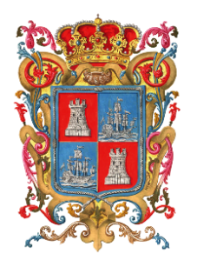 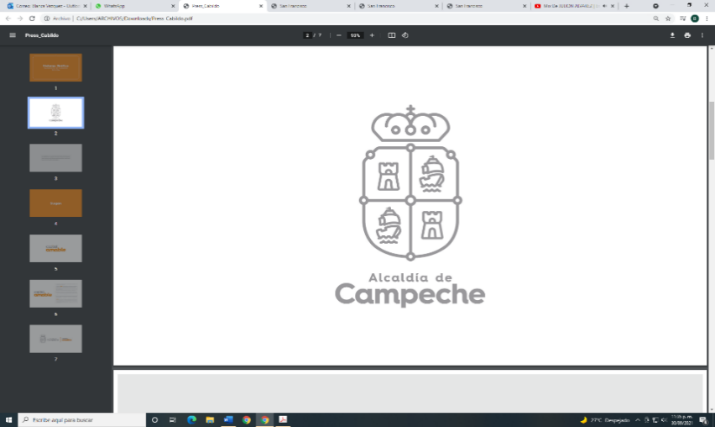 EL INGENIERO ALEJANDRO GALLEGOS VALDEZ, SECRETARIO DEL HONORABLE AYUNTAMIENTO DE CAMPECHE.CERTIFICA: Con fundamento en lo establecido por los artículos 123 Fracción IV de la Ley Orgánica de los Municipios del Estado de Campeche; 18 fracción VII del Reglamento de la Administración Pública del Municipio de Campeche; 93 Fracción V del Reglamento Interior del H. Ayuntamiento para el Municipio de Campeche; que el texto inserto en su parte conducente corresponde íntegramente a su original el cual obra en el Libro de Actas de Sesiones de Cabildo, que se celebran durante el periodo constitucional de gobierno del primero de octubre del año dos veintiuno al treinta de septiembre del año dos mil veinticuatro, relativo al PUNTO DÉCIMO TERCERO del Orden del Día de la TERCERA SESIÓN ORDINARIA DEL H. AYUNTAMIENTO DEL MUNICIPIO DE CAMPECHE, celebrada el día 30 del mes de diciembre del año 2021, el cual reproduzco en su parte conducente:XIII.- SE SOMETE A CONSIDERACIÓN Y VOTACIÓN DEL CABILDO, EL ACUERDO POR EL CUAL SE APRUEBA EL REGLAMENTO PARA EL COMERCIO EN EL MUNICIPIO DE CAMPECHE.          Secretario: En términos de lo establecido en los artículos 58, 59 Fracción IV de la Ley Orgánica de los Municipios del Estado de Campeche, 58, 59, 60 inciso a), 61 y 69 del Reglamento Interior del H. Ayuntamiento para el Municipio de Campeche, se somete el presente asunto a votación nominal.Secretario: De conformidad a lo establecido por el artículo 93 Fracción VIII del Reglamento Interior del H. Ayuntamiento para el Municipio de Campeche, le informo a usted Ciudadana Presidenta Municipal, que se emitieron QUINCE votos a favor y CERO en contra.Presidenta Municipal: Aprobado por UNANIMIDAD DE VOTOS…PARA TODOS LOS EFECTOS LEGALES CORRESPONDIENTES EXPIDO LA PRESENTE CERTIFICACIÓN EN LA CIUDAD DE SAN FRANCISCO DE CAMPECHE, MUNICIPIO Y ESTADO DE CAMPECHE, SIENDO EL DÍA TREINTA DEL MES DE DICIEMBRE DEL AÑO DOS MIL VEINTIUNO.ATENTAMENTEING. ALEJANDRO GALLEGOS VALDEZSECRETARIO DEL H. AYUNTAMIENTOLICDA. BIBY KAREN RABELO DE LA TORREPRESIDENTA MUNICIPAL DE CAMPECHE.ING. ALEJANDRO GALLEGOS VALDEZSECRETARIO DEL H. AYUNTAMIENTO“2021, Año de la Independencia”